ЗАКОНУЛЬЯНОВСКОЙ ОБЛАСТИО ПРАВОВОМ РЕГУЛИРОВАНИИ ОТДЕЛЬНЫХ ВОПРОСОВ, СВЯЗАННЫХС РЕАЛИЗАЦИЕЙ НА ТЕРРИТОРИИ УЛЬЯНОВСКОЙ ОБЛАСТИМОЛОДЕЖНОЙ ПОЛИТИКИПринятЗаконодательным СобраниемУльяновской области9 июля 2009 годаСтатья 1. Предмет правового регулирования настоящего Закона(в ред. Закона Ульяновской области от 27.04.2021 N 45-ЗО)Настоящий Закон в случаях и пределах, установленных Федеральным законом от 30 декабря 2020 года N 489-ФЗ "О молодежной политике в Российской Федерации" и иными нормативными правовыми актами Российской Федерации, регулирует отношения, связанные с реализацией на территории Ульяновской области молодежной политики, в том числе с деятельностью государственных органов Ульяновской области в сфере молодежной политики.Статьи 2 - 3. Утратили силу. - Закон Ульяновской области от 27.04.2021 N 45-ЗО.Статья 4. Полномочия возглавляемого Правительством Ульяновской области исполнительного органа Ульяновской области, осуществляющего государственное управление в сфере молодежной политики(в ред. Закона Ульяновской области от 06.06.2023 N 63-ЗО)(в ред. Закона Ульяновской области от 27.04.2021 N 45-ЗО)К полномочиям возглавляемого Правительством Ульяновской области исполнительного органа Ульяновской области, осуществляющего государственное управление в сфере молодежной политики (далее - уполномоченный орган), относятся:(в ред. Закона Ульяновской области от 06.06.2023 N 63-ЗО)1) участие в реализации на территории Ульяновской области молодежной политики;2) разработка и реализация региональных и межмуниципальных программ Ульяновской области по основным направлениям в сфере молодежной политики с учетом региональных социально-экономических, экологических, демографических, этнокультурных и других особенностей Ульяновской области, в том числе соответствующих государственных программ (подпрограмм государственных программ) Ульяновской области;3) организация на территории Ульяновской области деятельности специалистов по работе с молодежью;4) организация и осуществление мониторинга реализации молодежной политики на территории Ульяновской области;5) организация и проведение на территории Ульяновской области региональных и межмуниципальных мероприятий по работе с детьми и молодежью;6) создание в пределах своих полномочий условий для информационного и научно-методического обеспечения деятельности государственных органов Ульяновской области в сфере молодежной политики;7) формирование и ведение регионального реестра молодежных и детских общественных объединений, пользующихся государственной поддержкой;8) участие в пределах своих полномочий в оказании государственной поддержки в улучшении жилищных условий молодых граждан, в том числе граждан, являющихся членами молодых семей, а также в оказании государственной поддержки межрегиональным, региональным и местным молодежным и детским общественным объединениям;9) содействие в установленном порядке организации международных и межрегиональных связей Ульяновской области по вопросам реализации молодежной политики;10) иные полномочия, отнесенные к его компетенции федеральными законами, Уставом Ульяновской области и законами Ульяновской области, а также нормативными правовыми актами Губернатора Ульяновской области и Правительства Ульяновской области.Статья 5. Формы участия молодежи, молодежных и детских общественных объединений и иных организаций, работающих с детьми и молодежью, в деятельности государственных органов Ульяновской области в сфере молодежной политики1. Формами участия молодежи, молодежных и детских общественных объединений и иных организаций, работающих с детьми и молодежью, в деятельности государственных органов Ульяновской области в сфере молодежной политики являются:1) участие в подготовке, обсуждении и реализации программ и мероприятий, указанных в пунктах 2 и 5 статьи 4 настоящего Закона;(в ред. Законов Ульяновской области от 05.05.2014 N 67-ЗО, от 27.04.2021 N 45-ЗО)2) выдвижение общественно значимых инициатив в сфере молодежной политики, осуществлению которых могут способствовать государственные органы Ульяновской области;3) направление в государственные органы Ульяновской области обращений по вопросам совершенствования деятельности государственных органов Ульяновской области в сфере молодежной политики;4) участие в формировании и деятельности образуемых при государственных органах Ульяновской области консультативных или совещательных органов, способствующих привлечению молодежи, молодежных и детских общественных объединений и иных организаций, работающих с молодежью, к участию в деятельности государственных органов Ульяновской области в сфере молодежной политики.(в ред. Закона Ульяновской области от 05.05.2014 N 67-ЗО)2. Молодежь, молодежные и детские общественные объединения и иные организации, работающие с молодежью, вправе участвовать в деятельности государственных органов Ульяновской области в сфере молодежной политики и в иных не предусмотренных настоящей статьей формах, не противоречащих нормативным правовым актам Российской Федерации и Ульяновской области.3. Государственные органы Ульяновской области обязаны создавать организационные и иные условия, обеспечивающие участие молодежи, молодежных и детских общественных объединений и иных организаций, работающих с молодежью, в осуществляемой ими в сфере молодежной политики деятельности.Статья 6. Региональный реестр молодежных и детских общественных объединений, пользующихся государственной поддержкой(в ред. Закона Ульяновской области от 05.05.2014 N 67-ЗО)В целях оказания государственной поддержки межрегиональным, региональным и местным молодежным и детским общественным объединениям уполномоченный орган формирует и ведет региональный реестр молодежных и детских общественных объединений в порядке, установленном Законом Ульяновской области от 2 сентября 2015 года N 95-ЗО "О мерах государственной поддержки межрегиональных, региональных и местных молодежных и детских общественных объединений в Ульяновской области".(в ред. Закона Ульяновской области от 29.09.2015 N 137-ЗО)Статья 7. Государственная поддержка в улучшении жилищных условий молодежиИсполнительные органы Ульяновской области осуществляют содействие молодым гражданам в улучшении их жилищных условий посредством:(в ред. Закона Ульяновской области от 06.06.2023 N 63-ЗО)1) развития системы строительства жилых помещений для молодых граждан;(в ред. Закона Ульяновской области от 05.05.2014 N 67-ЗО)2) предоставления социальных выплат молодым семьям, нуждающимся в улучшении жилищных условий, в ходе реализации соответствующих государственных программ Ульяновской области.(в ред. Законов Ульяновской области от 05.05.2014 N 67-ЗО, от 27.04.2021 N 45-ЗО)Статья 8. Содействие занятости молодежи1. В целях содействия занятости молодежи исполнительные органы Ульяновской области в установленном законодательством порядке обеспечивают:(в ред. Закона Ульяновской области от 06.06.2023 N 63-ЗО)1) учет молодых граждан по образовательному и профессиональному признакам с целью разработки мероприятий по их трудоустройству;2) поддержку наименее защищенных групп молодежи в период временной незанятости;3) консультирование молодых граждан и предоставление им информации об имеющихся вакансиях в органах службы занятости населения в целях выбора сферы трудовой деятельности, возможности профессионального обучения;4) оказание государственной услуги по организации профессиональной ориентации молодых граждан в целях выбора сферы деятельности (профессии), трудоустройства, прохождения профессионального обучения и получения дополнительного профессионального образования.(п. 4 в ред. Закона Ульяновской области от 23.12.2019 N 159-ЗО)2. В целях содействия трудоустройству молодых специалистов в областных профессиональных образовательных организациях и организациях дополнительного профессионального образования создаются службы содействия трудоустройству молодых специалистов.(в ред. Закона Ульяновской области от 31.08.2013 N 164-ЗО)3. Исполнительные органы Ульяновской области, организации, находящиеся в ведении Ульяновской области, оказывают поддержку молодым специалистам в соответствии с законодательством Российской Федерации и законодательством Ульяновской области.(в ред. Законов Ульяновской области от 24.03.2017 N 30-ЗО, от 27.04.2021 N 45-ЗО, от 06.06.2023 N 63-ЗО)4. В целях обеспечения сезонной (временной) занятости молодежи исполнительные органы Ульяновской области оказывают содействие в организации деятельности студенческих отрядов.(в ред. Закона Ульяновской области от 06.06.2023 N 63-ЗО)Статья 9. Развитие системы детского и молодежного отдыхаВ целях обеспечения условий для развития системы детского и молодежного отдыха исполнительные органы Ульяновской области осуществляют:(в ред. Законов Ульяновской области от 27.04.2021 N 45-ЗО, от 06.06.2023 N 63-ЗО)1) организацию детских и молодежных лагерей, содействие в их организации;2) поддержку деятельности, связанной с разработкой и реализацией экспериментальных проектов и программ в сфере отдыха и оздоровления детей и молодежи, а также их популяризацией;(в ред. Закона Ульяновской области от 27.04.2021 N 45-ЗО)3) подготовку и распространение методических материалов по вопросам организации детского и молодежного отдыха;(в ред. Закона Ульяновской области от 27.04.2021 N 45-ЗО)4) полномочия, установленные Законом Ульяновской области от 5 апреля 2010 года N 43-ЗО "Об организации и обеспечении отдыха и оздоровления детей в Ульяновской области", и иные полномочия в указанной сфере, установленные федеральными законами, Уставом Ульяновской области и законами Ульяновской области, а также нормативными правовыми актами Губернатора Ульяновской области и Правительства Ульяновской области.(п. 4 в ред. Закона Ульяновской области от 27.04.2021 N 45-ЗО)Статья 10. Обеспечение физического и духовно-нравственного развития молодежиВ целях обеспечения физического и духовно-нравственного развития молодежи исполнительные органы Ульяновской области обеспечивают:(в ред. Закона Ульяновской области от 06.06.2023 N 63-ЗО)1) функционирование и развитие системы профилактических мер, направленных на противодействие распространению среди молодежи алкоголизма, наркомании и токсикомании, незаконному потреблению наркотических средств и психотропных веществ, новых потенциально опасных психоактивных веществ;(в ред. Закона Ульяновской области от 24.03.2017 N 30-ЗО)2) пропаганду среди молодежи здорового образа жизни;3) осуществление в пределах своих полномочий и совершенствование системы мер по физическому воспитанию и физической подготовке молодежи;4) выработку системы мер, направленных на формирование и развитие у молодежи патриотизма и гражданственности на основе исторических, культурных и духовных ценностей и традиций;5) содействие развитию научно-технического и художественного творчества молодежи;6) развитие системы экологического воспитания и образования молодежи.Статья 11. Поддержка талантливой молодежиВ целях сохранения и развития интеллектуального и творческого потенциала общества исполнительные органы Ульяновской области осуществляют следующие меры поддержки талантливых и одаренных молодых граждан:(в ред. Закона Ульяновской области от 06.06.2023 N 63-ЗО)1) установление талантливым и одаренным молодым гражданам премий, стипендий и иных выплат стимулирующего характера;2) создание условий для образования и функционирования молодежных творческих мастерских, школ, объединений;3) содействие участию талантливых и одаренных молодых граждан в конкурсах и проектах, проводимых в Российской Федерации и за ее пределами, а также их доступу на конкурсной основе к подготовке и переподготовке в образовательных организациях иностранных государств.(в ред. Закона Ульяновской области от 27.04.2021 N 45-ЗО)Статья 12. Доклад о положении молодежи в Ульяновской областиУполномоченный орган по результатам мониторинга реализации молодежной политики на территории Ульяновской области ежегодно готовит доклад о положении молодежи в Ульяновской области, который обсуждается на заседаниях Правительства Ульяновской области и Законодательного Собрания Ульяновской области.(в ред. Закона Ульяновской области от 27.04.2021 N 45-ЗО)Статья 13. Заключительные положенияСо дня вступления в силу настоящего Закона признать утратившими силу:1) Закон Ульяновской области от 14 ноября 2002 года N 055-ЗО "Об основах молодежной политики в Ульяновской области" ("Народная газета" от 19.11.2002 N 160);2) статью 6 Закона Ульяновской области от 8 ноября 2007 года N 186-ЗО "О внесении изменений в отдельные законодательные акты Ульяновской области" ("Ульяновская правда" от 13.11.2007 N 96).ГубернаторУльяновской областиС.И.МОРОЗОВУльяновск14 июля 2009 годаN 100-ЗО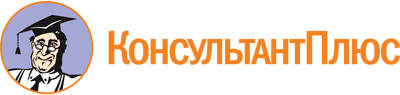 Закон Ульяновской области от 14.07.2009 N 100-ЗО
(ред. от 06.06.2023)
"О правовом регулировании отдельных вопросов, связанных с реализацией на территории Ульяновской области молодежной политики"
(принят ЗС Ульяновской области 09.07.2009)Документ предоставлен КонсультантПлюс

www.consultant.ru

Дата сохранения: 05.11.2023
 14 июля 2009 годаN 100-ЗОСписок изменяющих документов(в ред. Законов Ульяновской областиот 04.05.2011 N 70-ЗО, от 31.08.2013 N 164-ЗО, 05.05.2014 N 67-ЗО,от 29.09.2015 N 137-ЗО, от 24.03.2017 N 30-ЗО, от 23.12.2019 N 159-ЗО,от 27.04.2021 N 45-ЗО, от 06.06.2023 N 63-ЗО)